_____________________________________________________________________________ПРОГРАММА международного симпозиума «АЛЕКСАНДР ГУМБОЛЬДТ В РОССИИ»Институт географии РАН - Всемирная Энциклопедия Путешествий – Русское географическое общество – Мюнхенское географическое общество – Московский государственный Университет им. М.В. Ломоносова – туральпклуб GOROD (Мюнхен) Москва, 01 ноября 2018 г. 15-ооАдрес: Институт географии РАН, Москва, Старомонетный пер., 29. для справок: +7 (495) 959-00-32 Ведущие: А.М. Федорченко - президент Фонда Всемирная Энциклопедия Путешествий, действительный член Русского географического общества, Почетный член Мюнхенского географического обществаА.А. Тишков – заместитель директора Института географии РАН, чл.-корр. РАН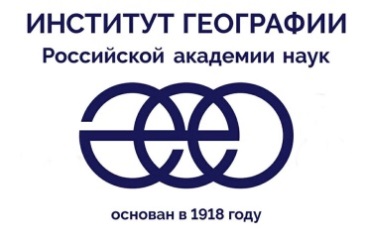 Институт географииРоссийской академии науксовместно с Фондом Всемирная Энциклопедия Путешествий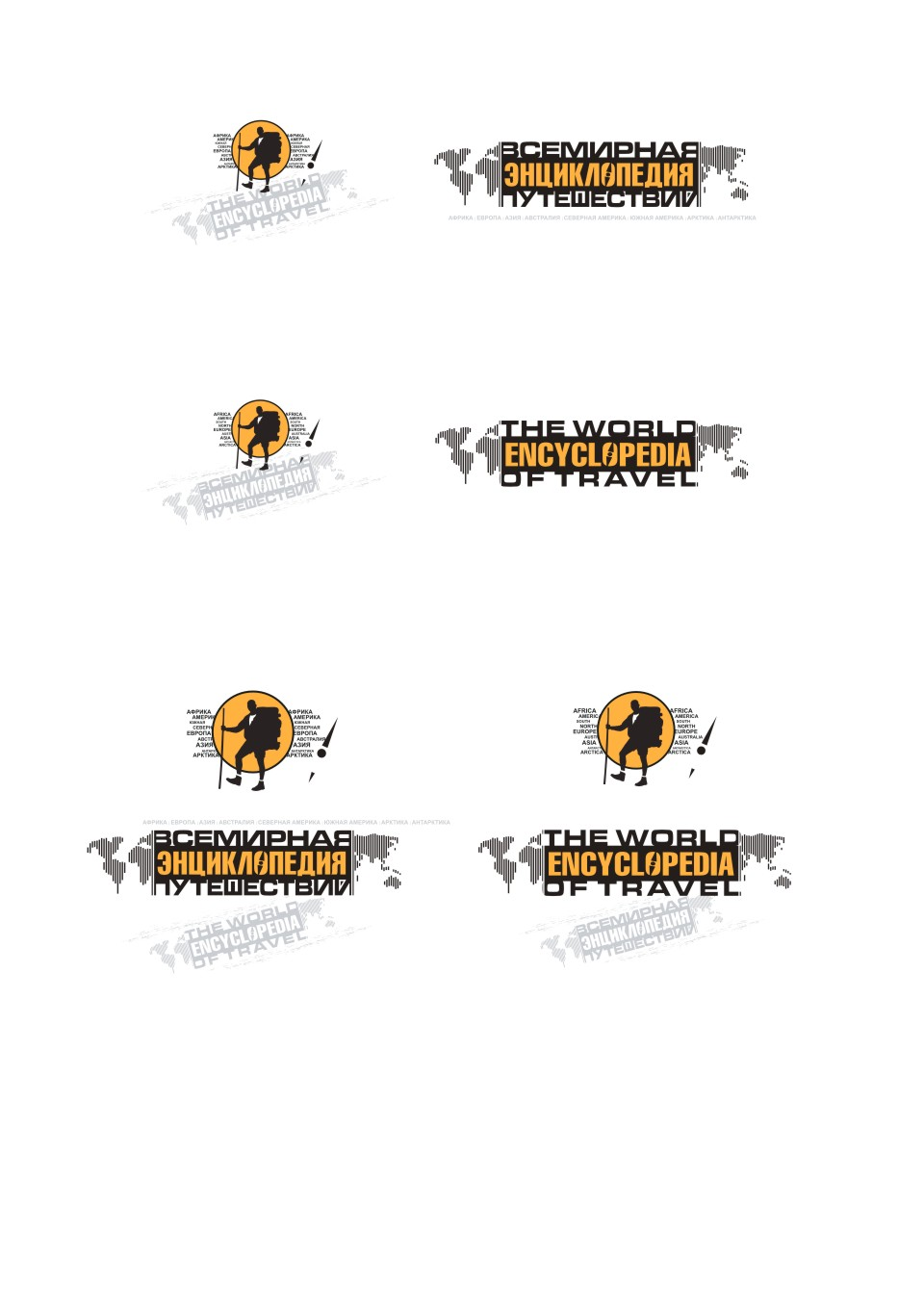 №ДокладчикУчреждениеДолжностьТема докладаМин.1академик В.М. КотляковРусское географическое обществоПочетный ПрезидентВступительное слово 52академик Н.С. КасимовМГУ им. Ломоносова, Географический факультетПрезидент О подготовке к празднованию 250-летия А. Гумбольдта в России53член-корр. РАНО.Н. СоломинаИнститут географии РАНДиректор Приветственное слово5 4д-р, проф. Отфрид БаумеМюнхенское географическое обществоПрезидент Приветственное слово55член-корр. РАН, проф. А.А. Тишков,в.н.с., к.г.н.  Д.С. АсоянИнститут географии РАНзам. директора Александр Гумбольдт и Платон Чихачев – выдающиеся географы, исследователи Южной Америки206проф., д-р. Корнелия Людеке Мюнхенское географическое обществоРоль Гумбольдта в развитии географической науки Германии207П. Бринк и О. ЕфимовШкола №14 г. Новочеркасска Ученики 10 кл"Александр фон Гумбольдт и альпинизм в России",107Р. Вайнберг, А. МозессонОргкомитет проекта «А. Гумбольдт в России»члены Оргкомитета О ходе развития проекта 108Ольга Пфлюг Экспедиция «По следам Гумбольдта на Алтае»координаторТематические проекты интерактивной истории на примере проекта «По следам Гумбольдта на Алтае»59член-корр. РАНО.Н. СоломинаИнститут географии РАНДиректор Заключительное слово510ФуршетФуршетФуршетФуршет40